华东理工大学健康体检表学院＿＿＿＿＿    班级＿＿＿＿＿   学号＿＿＿＿＿姓名＿＿＿＿＿    性别＿＿＿＿＿   出生年月＿＿年＿＿月＿＿日民族＿＿＿＿＿    生源省份＿＿＿＿省（直辖市） 联系电话＿＿＿＿ 你是否患过下列疾病？患过  没有患过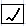 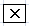 2、请回答下列问题：有   否 我特此声明保证：以上我所填写的内容正确无误。签名：＿＿＿＿＿＿＿年＿＿月＿＿日以上内容由受检者认真填写，不得缺失。填写《健康体检表》注意事项：请用黑色水笔填写，字迹清晰。以下内容由体检医生填写，正常（-），异常（+），并作详细描述。体检日期＿＿年＿＿月＿＿日1.1 肝炎□1.2 肺结核□1.3 传染病□1.4 精神及神经疾病□1.5 消化系统疾病□1.6 先天性心脏病□1.7 心脏病□1.8 高血压□1.9 泌尿系统疾病□1.10糖尿病□1.11甲状腺疾病□1.12皮肤疾病□1.13结缔组织疾病□1.14恶性肿瘤□1.15贫血及血液系统疾病□1.16妇科疾病（女生）□1.17其他慢性病□2.1你是否有食物、药物或其他物品过敏？□2.2你是否有视力、听力或其他生理缺陷？□2.3你按计划免疫接种吗？□2.4你是否有手术及外伤史？ □2.5你是否有其他需要说明的情况？□身高cm体重kg签名辨色力 签名签名血压mmHg心率   （次/分）签名嗅觉签名签名裸眼视力左左签名矫正视力左左签名签名裸眼视力右右签名矫正视力右右签名签名内科心脏签名签名内科肺签名签名内科肝脾签名签名外科四肢关节签名签名外科脊柱签名签名外科淋巴结签名签名外科皮肤签名签名其他其他签名签名X-胸片检查X-胸片检查签名签名化验化验    ALT             U/L    ALT             U/L    ALT             U/L    ALT             U/L    ALT             U/L签名签名（+）请做详细描述（+）请做详细描述（+）请做详细描述（+）请做详细描述（+）请做详细描述（+）请做详细描述（+）请做详细描述（+）请做详细描述（+）请做详细描述体检结论体检结论负责医师签字 （盖章）负责医师签字 （盖章）负责医师签字 （盖章）体检医院意见体检医院意见                                                                       年  月  日                                                                           年  月  日                                                                           年  月  日    